«Ақмола облысы білім басқармасыныңКөкшетау қаласы бойыншабілім бөлімінің жанындағыКөкшетау қаласының«Қуаныш» бөбекжайы» МКҚК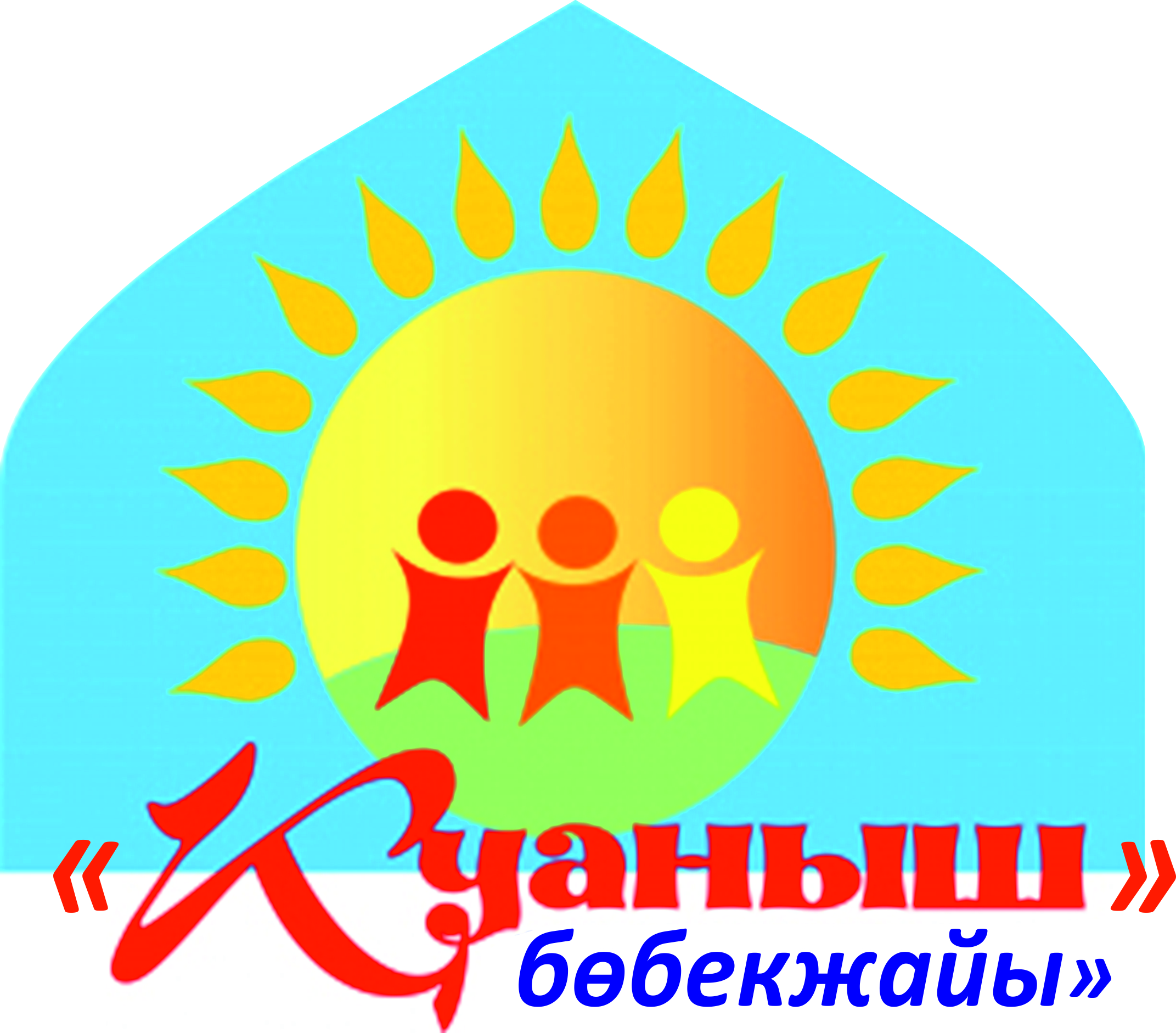 